podpis do wykonanej ilustarcjidom, moda, dama, mur, elementy domu do wycięcia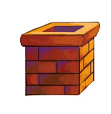 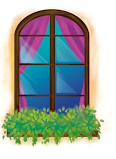 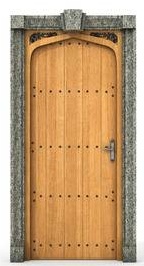 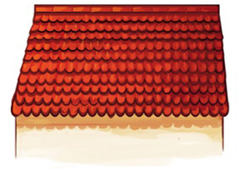 